Omer Franklin NevilOctober 16, 1898 – March 1, 1977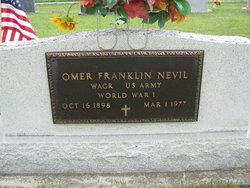 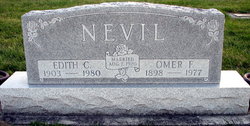 Photos by PLS & Jackie Sanders   Omer Franklin Nevil, 78, Geneva, but a resident of the Decatur Community Care Center the last two years, died at 8:47 pm Tuesday at the Adams County Memorial Hospital. He had been in failing health for some time.   Mr. Nevil was retired. He was employed for many years by Geneva Lumber Company and also by the late Eli Stucky in the Geneva Elevator.   He was born in Adams County, October 16, 1898, the son of John F. and Jane Derrickson Nevil. He married Edith C. Mann, August 7, 1920. She survives.   Also surviving are three sons, Gale, Geneva; Clifford, Albion and Gerald, Fort Wayne; four daughters, Mrs. Earl (Irene) Williamson, Pleasant Mills; Mrs. Max (Maxine) Georgi, Fort Wayne; Mrs. John (Geraldine) Bergman, Monroe and Mrs. Charles (Bonnie) Franks, Portland; 19 grandchildren and 29 great-grandchildren; three brothers, Ray Nevil, Decatur and Earl and Lee Nevil, both of Geneva; three sisters, Mrs. Hazel McCrosky and Mrs. Inez Mann, both of Geneva and Mrs. Pearl Lewis, Pennville.   A son, five brothers and two sisters preceded in death.   Mr. Nevel was a veteran of World War I and a member of the Decatur Post of the American Legion.   Services will be held at 2 pm Friday at the Downing Funeral Home in Geneva, Rev. M. C. Macklin of Monroe officiating. Burial will be in Riverside Cemetery, Geneva. Friends may call at the funeral home after 1 pm Thursday.From the Florence Gause CollectionMarch 2, 1977*****   Omer F. Nevil, 78, died Tuesday night in Adams County Memorial Hospital.  Surviving are his wife, Edith C., three sons, including Gerald of Fort Wayne; four daughters, including Maxine Georgi of Fort Wayne; three brothers, and three sisters.  Services at 2 pm Friday at Downing Funeral Home. Calling there after 1 pm Thursday. Military rites at graveside. Journal-Gazette, Allen County, IndianaMarch 3, 1977, Page 4C